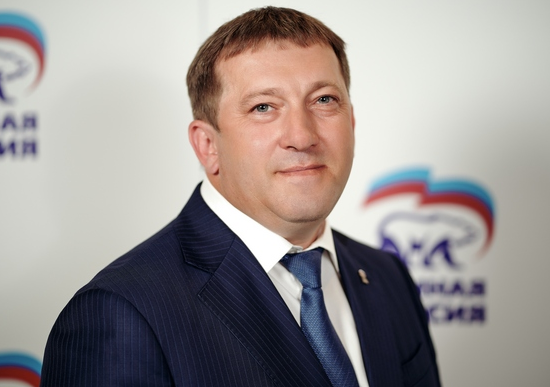  Отчет о работе Депутата Воронежской городской думы в едином избирательном округе  Жогова Романа Владимировичаза 2020 год.Жогов Роман Владимирович член Президиума Регионального политического совета, заместитель Секретаря Воронежского регионального отделения Партии «ЕДИНАЯ РОССИЯ», руководитель фракции «ЕДИНАЯ РОССИЯ» в Воронежской городской Думе, депутат Воронежской городской Думы V созыва. Входит в состав постоянных комиссий «По бюджету, экономике, планированию, налоговой политике и инвестициям»; «По градостроительной деятельности и земельным отношениям».Работа в Думе.За период с сентября по январь 2021 года было поведено 6 заседаний постоянной комиссии по градостроительной деятельности и земельным отношениям и  4 заседания постоянной комиссии по бюджету, экономике, планированию, налоговой политике и инвестициям, на которых было рассмотрено 42 вопроса. В их числе: – О внесении изменений в решение Воронежской городской Думы 
от 01.02.2012 № 699-III «О предоставлении дотаций на питание обучающихся»;- О приобретении имущества в муниципальную собственность (детского сада на 100 мест по ул. 9 Января, 68);- О приобретении имущества в муниципальную собственность (детский спортивно-образовательный центр, проспект Ленинский, 201);- О бюджете городского округа город Воронеж на 2021 год и на плановый период 2022 и 2023 годов;- Об утверждении Положения о порядке рассмотрения и реализации  инициативных проектов в городском округе город Воронеж;- О внесении изменений в решение Воронежской городской Думы от 28.05.2014 № 1515-III «Об утверждении Примерного положения об оплате труда работников муниципальных дошкольных образовательных организаций городского округа город Воронеж»;Принимал активное участие в представлении и защите интересов граждан городского округа город Воронеж, на основании поступивших обращений с просьбой сохранить лесопарковые зоны и зоны зеленых насаждений (в том числе микрорайон Шилово) при рассмотрении вопроса «О проекте решения Воронежской городской Думы «Об утверждении Генерального плана городского округа город Воронеж на 2021- 2041 годы». Инициировал  вопрос о проведении публичных слушаний по данному вопросу, а так же онлайн трансляцию публичных слушаний в сети Интернет. Несмотря на тот факт, что все поступившие предложения и замечания, в обращениях граждан были учтены и разъяснены Руководителем управления главного архитектора городского округа город Воронеж Подшиваловой Л.А., принял решение «воздержаться» от голосования по утверждению Генерального плана городского округа город Воронеж на 2021- 2041 годы, в виду необходимости более детальной проработки проекта с учетом интересов горожан.Жогов Р.В. разработал и вынес на рассмотрение в порядке правотворческой инициативы проект решения Воронежской городской Думы «О внесении изменений в решение Воронежской городской Думы от 29.12.2004 № 104-I «О Регламенте Воронежской городской Думы»». Данный проект предусматривал внесение изменений и дополнений в 11 статей Регламента Воронежской городской Думы. Указанный проект решения разработан в целях уточнения и дополнительной регламентации правоотношений, закрепленных Регламентом Воронежской городской Думы. Проект расширил полномочия фракций (депутатских объединений) в городской Думе по ряду вопросов организации ее деятельности  с целью принятия более взвешенных решений. Проект решения Воронежской городской Думы «О внесении изменений в решение Воронежской городской Думы от 29.12.2004 № 104-I «О Регламенте Воронежской городской Думы» принят на заседании Воронежской городской Думы единогласно.Наказы.Наказы, полученные Романом Владимировичем в рамах предвыборной кампании, были сформированы в общий свод и планомерно выполняются, в зависимости от остроты и срочности вопроса. На сегодняшний день, проведена огромная работа в этом направлении и исполнено следующее:- в рамках поддержки образовательных учреждений города  проведено:- в рамках благоустройства объектов города проведено:- в рамках поддержки учреждений для культурного и интеллектуального образования горожан:Прием граждан и работа с избирателями.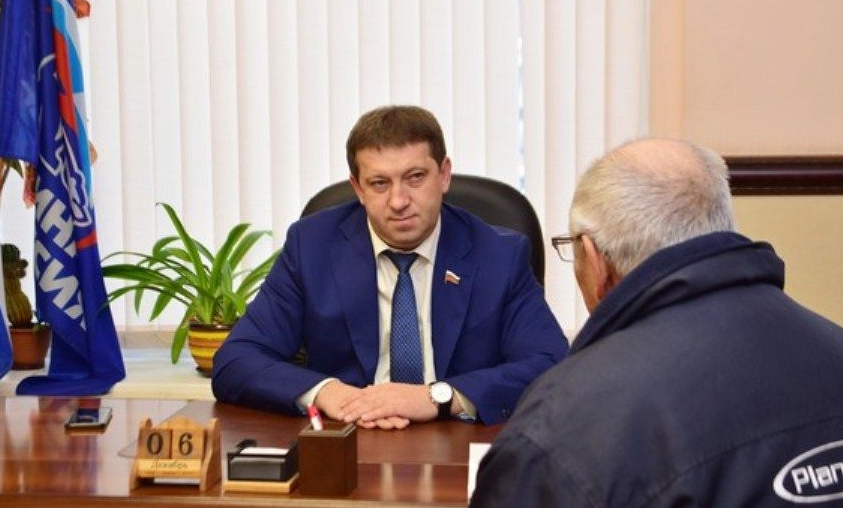 Записаться на прием возможно по телефону 8(473) 222-73-54.Неоднократно проводились приемы в региональной общественной приемной председателя партии «ЕДИНАЯ РОССИЯ» Д.А. Медведева в Воронежской области.  Депутатом и его помощником постоянно ведется работа с письменными и устными обращениями граждан. Регулярно оказывается консультативная помощь для избирателей по различным вопросам.Роман Владимирович принимает участие в волонтерской деятельности во всех благотворительных акциях, в их числе всероссийская  акция «Ёлка желаний»; новогоднее поздравление детей-воспитанников АУ ВО ОУРДП «Парус Надежды».Оказывает всестороннюю поддержку «Союзу десантников Воронежской области» в вопросах патриотического воспитания молодежи, укрепления духа и физической подготовки молодого поколения.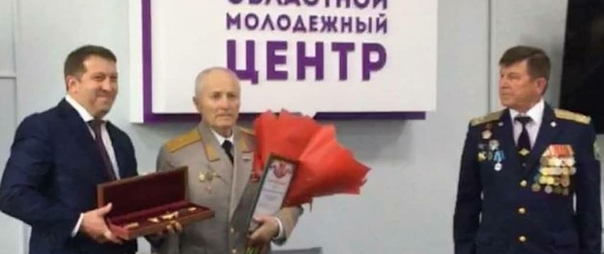 Роман Владимирович активно использует социальные сети, для освещения своей депутатской деятельности, а так же оперативного получения обратной связи от жителей города. Информацию о его деятельности можно узнать на официальном сайте Воронежской городской Думы ( http://gorduma-voronezh.ru/ ), а также на личных страницах:Инстаграм –https://www.instagram.com/roman.zhogov/Фейсбук –https://www.facebook.com/roman.zhogЛевобережныйЦДОД "Реальная школа", ул.Туполева д.25закупка мебелиЛевобережныйЦДОД "Реальная школа", ул.Туполева д.25закупка оборудованияЛевобережныйЦДОД "Реальная школа", ул.Туполева д.25закупка рециркуляторов воздухаЛевобережныйЦДОД "Реальная школа", ул.Туполева д.25закупка канцтоваров Центральный МБУДО "Дом детства и юношества", ул.Студенческая д.34закупка оборудованияЦентральный МБУДО "Дом детства и юношества", ул.Студенческая д.34ремонт помещенийЛенинскийМБДОУ «Детский сад комбинированного вида №178» г.Воронеж, Балтийский пер, 76приобретение оборудованияЛенинскийМБУ СШОР № 5 – Муниципальное бюджетное учреждение спортивная школа олимпийского резерва № 5 394052 г. Воронеж, ул. Краснознаменная, д. 101Командировка детей. Участие детей до 18 лет во всероссийских соревнованиях по легкой атлетике в г.Пенза.КоминтерновскийМБДОУ «Центр Развития ребенка -детский сад №146», ул.Лизюкова д.73априобретение и установка огражденийКоминтерновскийМБОУ Гимнзаия №2 городского округа город Воронеж, ул.Московский проспект д.121Проведение текущего ремонтаЛенинский ул.Революции 1905 года, д.66Устройство прорезиненного основания площадкиЛенинский Сквер Алтайский (пер. Алтайский, д.26с)приобретение оборудованияКоминтерновскийул.Московский проспект дом 6ремонт асфальтобетонного покрытия проезжей части дворовой территорииКоминтерновскийСквер «Электросигнальный», ул. ЭлектросигнальнаяПриобретение оборудованияКоминтерновскийМБУК "Централизованная библиотечная система" (библиотека №21) , ул.Бульвар Победы д.17а.закупка оборудованияЛенинскийБиблиотека № 40 МБУК "ЦБС" г.Воронеж, ул.Чапаева, д.120текущий ремонт                        (ремонт входных групп)Ленинский Библиотека № 41 МБУК "ЦБС" г.Воронеж, ул.Краснознаменая, д.131текущий ремонт                        (ремонт входных групп)